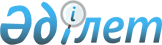 On approval of the Rules for issuing permits for repeated crossing of the State Border of the Republic of Kazakhstan by Kazakhstani and foreign vessels and Kazakhstani aircraft involved in subsoil use operations and support of subsoil use operations
					
			
			
			Unofficial translation
		
					Decree of the Government of the Republic of Kazakhstan dated December 2, 2016 № 760. Heading as amended by the Resolution of the Government of the Republic of Kazakhstan dated October 28, 2019 No. 804 (shall be enforced upon the expiry of twenty one calendar days after the day of its first official publication).
      Unofficial translation
      Footnote. Heading as amended by the Resolution of the Government of the Republic of Kazakhstan dated October 28, 2019 No. 804 (shall be enforced upon the expiry of twenty one calendar days after the day of its first official publication).


      In accordance with subparagraph 12-1) of Article 55 of the Law of the Republic of Kazakhstan "On the State Border of the Republic of Kazakhstan", the Government of the Republic of Kazakhstan DECIDES:
      Footnote. The preamble is in the wording of the resolution of the Government of the Republic of Kazakhstan dated 25.12.2023 № 1179 (effective ten calendar days after the date of its first official publication).


      1. To approve the attached Rules for issuing permits for repeated crossing of the State Border of the Republic of Kazakhstan by Kazakhstani and foreign vessels and Kazakhstani aircraft involved in subsoil use operations and support of subsoil use operations.
      Footnote. Clause 1 as amended by the Decree of the Government of the Republic of Kazakhstan dated October 28, 2019 No. 804 (shall be enforced upon expiry of twenty one calendar days after the day of its first official publication).


      2. This order shall be enforced upon expiry of twenty-one calendar days after the date of its first official publication. Rules
for issuing permits for repeated crossing of the State Border of the Republic of Kazakhstan by Kazakhstani and
foreign vessels and Kazakhstani aircraft involved in subsoil use operations and support of subsoil use operations
      Footnote. The rules as amended by the Resolution of the Government of the Republic of Kazakhstan dated October 28, 2019 No. 804 (shall be enforced upon expiry of twenty one calendar days after the day of its first official publication). Chapter 1. General Provisions
      1. These Rules for issuing permits for repeated crossing of the State Border of the Republic of Kazakhstan by Kazakh and foreign vessels and Kazakh aircraft involved in subsurface use operations and provision of subsurface use operations (hereinafter referred to as the Rules) have been developed in accordance with subparagraph 12-1) of Article 55 of the Law of the Republic of Kazakhstan "On the State Border of the Republic of Kazakhstan" (hereinafter referred to as the Law) and determine the procedure for issuing permits for repeated crossing of the State Border of the Republic of Kazakhstan by Kazakh and foreign vessels and Kazakh aircraft involved in subsurface use operations and provision of subsurface use operations.
      These Rules apply to Kazakhstani and foreign vessels and Kazakhstani aircraft, including hovercrafts involved in subsurface use operations and provision of subsurface use operations.
      Footnote. Paragraph 1 – as amended by the resolution of the Government of the Republic of Kazakhstan dated 25.12.2023 № 1179 (effective ten calendar days after the date of its first official publication).


      2. The concepts used in these Rules correspond to the concepts established by the legislation of the Republic of Kazakhstan. Chapter 2. The procedure for issuing permits for repeated crossing of the State Border of the Republic of Kazakhstan by Kazakh 
and foreign vessels involved in subsoil use operations and support of subsoil use operations, spatial and temporal limits of the validity of permits
      3. A permit for repeated crossing of the State Border of the Republic of Kazakhstan by Kazakh and foreign vessels involved in subsurface use operations and provision of subsurface use operations, in accordance with Annex 1 to these Rules (hereinafter referred to as the permit) is issued by the Border Service of the National Security Committee of the Republic of Kazakhstan (hereinafter referred to as the Border Service) at the place of registration or the location of the Kazakh vessel or the point of entry into the territory of the Republic of Kazakhstan of a foreign vessel. At the same time, permits issued by the Border Service at the place of registration of an individual entrepreneur or an authorized representative of a legal entity, branch, representative office are valid at all sea checkpoints across the State Border of the Republic of Kazakhstan, without the need to obtain a permit at the place of location of the vessel.
      Footnote. Paragraph 3 – as amended by the resolution of the Government of the Republic of Kazakhstan dated 25.12.2023 № 1179 (effective ten calendar days after the date of its first official publication).


      4. In order to obtain a permit, an individual entrepreneur or a legal entity, a branch, a representative office (hereinafter referred to as the applicant) shall submit the following documents at the place of registration or the place of location of the vessel to the territorial division of the Border Service, in the area of responsibility of which the departure of vessels is planned:
      1) a written application for the issuance of a permit in accordance with Annex 2 to these Rules (hereinafter – the application);
      2) a copy of the document confirming the ownership of the vessel, or a copy of the contract between the subsurface user and the contractor for the lease of the vessel (transportation) and (or) a copy of the contract between the contractor and the shipowner;
      3) a copy of the certificate of the right to sail a vessel under the National flag of the Republic of Kazakhstan or a permit to operate a vessel flying the flag of a foreign state in the Kazakh sector of the Caspian Sea;
      4) copies of documents certifying the identity of crew members, as well as employees, seconded persons, persons on a business trip, employees of state agencies and organizations transported by an appropriate vehicle to the subsoil use area;
      5) copies of work permits for foreign citizens and stateless persons, copies of an employment contract for citizens of the member states of the Eurasian Economic Union, foreign citizens and stateless persons, citizens of the member states of the Eurasian Economic Union who are in the Republic of Kazakhstan on a business trip, a letter of business trip; 
      6) if necessary, copies of visas issued to foreign citizens and (or) stateless persons;
      7) a written statement from a subsurface user, owner or person managing a port, sea terminal, canal, berthing facility of the Republic of Kazakhstan that an individual entrepreneur or a legal entity, branch, representative office has been involved on the basis of an agreement for the provision of goods, works or services for the purpose of carrying out subsurface use operations, indicating the details of the agreement;
      8) coordinates of the subsurface use area and (or) provision of subsurface use operations, as well as recommended routes to and from it;
      9) a copy of the declaration for goods in respect of a foreign vessel issued by the authorized body in the field of customs affairs.
      Footnote. Paragraph 4 – as amended by the resolution of the Government of the Republic of Kazakhstan dated 25.12.2023 № 1179 (effective ten calendar days after the date of its first official publication).


      5. A permit in the form in accordance with Appendix 1 to these Rules is issued within ten working days from the date of receipt by the territorial subdivision of the Border Guard Service of the application and documents specified in clauses 4 and 7 of these Rules.
      Footnote. Paragraph 5 as amended by the Decree of the Government of the Republic of Kazakhstan dated April 29, 2020 No. 259 (shall be enforced upon expiry of ten calendar days after the day of its first official publication).


      6. If it is necessary to replace the crew members of a Kazakhstani or foreign vessel, the applicant submits a written application for the replacement of crew members to the territorial subdivision of the Border Guard Service, indicating the reasons for replacement in the form in accordance with Appendix 3 to these Rules.
      The following documents are attached to this application:
      1) a copy of the identity document of the new crew member;
      2) a copy of a work permit for a foreigner and (or) stateless person, a copy of an employment contract for citizens of the member states of the Eurasian Economic Union;
      3) if necessary, a copy of the visa issued to a foreigner and (or) a stateless person.
      The territorial subdivision of the Border Guard Service considers the application and documents specified in this paragraph, and within ten working days from the date of their receipt, informs the applicant of its decision in writing.
      Footnote. Paragraph 6 as amended by the Decree of the Government of the Republic of Kazakhstan dated April 29, 2020 No. 259 (shall be enforced upon expiry of ten calendar days after the day of its first official publication).


      7. Depending on the type of activity planned in the water area of the Kazakh sector of the Caspian Sea, additional documents are submitted:
      1) for activities related to the exploration and development of natural resources of the seabed and subsoil in accordance with the subsoil use contract:
      a copy of the certificate of ownership of floating equipment for carrying out oil operations at sea or a copy of the lease agreement for such floating equipment, or a copy of the agreement on the provision of services for conducting oil operations at sea;
      a classification certificate of one of the foreign classification societies, recognized by the Government of the Republic of Kazakhstan, on the compliance of the sea vessel with the safety requirements of navigation, confirming the compliance of the vessel for the carriage of dangerous goods;
      2) for activities related to the creation and placement of offshore facilities, drilling wells, their conservation and liquidation (dismantling), in accordance with the subsoil use contract:
      a copy of the permit for the creation and placement of offshore facilities issued by the authorized body in the field of hydrocarbons;
      in the event of the start of conservation (liquidation) of offshore facilities (wells), a copy of the subsoil user's order on the conservation (liquidation) of technological facilities;
      after the conservation (liquidation) of offshore facilities (wells), a copy of the acceptance certificate for the preserved (abandoned) technological facilities or wells.
      8. A permit is issued for a period of not more than one year, is valid within the areas of subsoil use and (or) the provision of subsoil use operations specified in the permit, and is subject to annual renewal during the term of the contract or agreement for the provision of goods, works or services for the purposes of support of subsoil use operations.
      9. Issuance of a permit is made to an individual entrepreneur or an authorized representative of a legal entity, branch, representative office under the signature in the logbook. The issued permit during the entire period of its validity is held by the captain (owner) of the vessel or the officer in charge of the watch during the period of travel to the water space of the Kazakhstan sector of the Caspian Sea and during the stay (drifting) in the water space of the Kazakhstan sector of the Caspian Sea.
      10. In case of loss of a permit, the applicant applies to the territorial subdivision of the Border Guard Service with an application for the issue of a duplicate of the permit indicating the circumstances of its loss.
      The Border Service, within two working days from the date the applicant submits the corresponding written application, issues a duplicate of the permit without following the procedure provided for in paragraphs 4 and 7 of these Rules.
      Footnote. Paragraph 10 as amended by the Resolution of the Government of the Republic of Kazakhstan dated April 29, 2020 No. 259 (shall be enforced upon expiry of ten calendar days after the day of its first official publication).


      11. In cases of submission of an incomplete package of documents specified in clauses 4 and 7 of these Rules, as well as the refusal of the authorized body in the field of national security to approve the declared crew members and workers transported on the ship, the Border Guard Service returns the documents without a permit.
      In case of elimination of these violations, the documents are submitted again in the manner prescribed by paragraphs 4, 5 and 7 of these Rules.
      12. The movement in the water space of the Kazakh sector of the Caspian Sea of ​​goods and goods imported into the territory of the Republic of Kazakhstan in accordance with the customs legislation of the Eurasian Economic Union and the Republic of Kazakhstan from the territory of the Republic of Kazakhstan is carried out without customs and other types of control. Chapter 3. The procedure for issuing permits for repeated crossing of the State Border of the Republic of Kazakhstan by Kazakhstani
aircraft involved in subsoil use operations in the contract territory located in the water space of the Kazakhstani sector of the Caspian Sea,
spatial and temporal limits of validity of permits
      13. A permit for repeated crossing of the State Border of the Republic of Kazakhstan by Kazakhstani aircraft involved in subsoil use operations in the contractual territory located in the water area of the Kazakhstani sector of the Caspian Sea, in the form according to Annex 4 to these Rules (hereinafter - the permit) shall be issued by the Border Service at the place of registration or base point of the Kazakhstani aircraft. Permits issued by the Border Service at the place of registration of an individual entrepreneur or authorized representative of a legal entity, branch or representative office shall be valid at all checkpoints open for international air transportation at airports of cities of the Republic of Kazakhstan without the need to obtain a permit at the aircraft's home base.
      Aircraft delivering people, cargo and goods from the territory of the Republic of Kazakhstan to artificial islands, installations and structures, floating drilling rigs, including floating hotels, located in the waters of the Kazakhstani sector of the Caspian Sea, or from artificial islands, installations and structures, floating drilling rigs, including floating hotels, to the territory of the Republic of Kazakhstan, shall fly in accordance with the laws of the Republic of Kazakhstan on the use of airspace.
      Footnote. Paragraph 13 - in the wording of the resolution of the Government of the Republic of Kazakhstan dated 25.12.2023 № 1179 (effective ten calendar days after the day of its first official publication).


      14. In order to obtain a permit, the applicant submits the following documents at the place of registration or the location of the aircraft to the territorial division of the Border Service, in the area of responsibility of which the aircraft departures are planned:
      1) a written application for the issuance of a permit in the form in accordance with Annex 5 to these Rules (hereinafter – the application);
      2) a copy of the document confirming the ownership of the vessel, or a copy of the agreement between the owner of the aircraft and the subsurface user (his contractor) for the lease of the vessel for the transportation of people, cargo and goods;
      3) copies of documents certifying the identity of crew members, as well as employees, seconded persons, persons on a business trip, employees of government agencies and organizations transported by aircraft to the subsurface use area;
      4) copies of work permits for foreign citizens and stateless persons (for all crew members, except pilots), copies of the employment contract for citizens of the member states of the Eurasian Economic Union, foreign citizens, citizens of the member states of the Eurasian Economic Union who are in the Republic of Kazakhstan on a business trip, a letter of business trip;
      5) if necessary, copies of visas issued to foreign citizens and (or) stateless persons;
      6) a written statement from a subsurface user stating that an individual entrepreneur or a legal entity, branch, representative office has been involved on the basis of a contract for the provision of goods, works or services for the purpose of carrying out subsurface use operations, indicating the details of the contract;
      7) the list of airfields, heliports and landing sites of the Republic of Kazakhstan, including those not open for international flights, used for departure and landing of aircraft;
      8) coordinates of the subsoil use area, as well as the recommended routes to and from it.
      Footnote. Paragraph 14 – as amended by the resolution of the Government of the Republic of Kazakhstan dated 25.12.2023 No. 1179 (effective ten calendar days after the date of its first official publication).


      15. A permit in the form in accordance with Appendix 4 to these Rules is issued within ten working days from the date of receipt by the territorial subdivision of the Border Guard Service of the application and documents specified in paragraph 14 of these Rules.
      Footnote. Paragraph 15 as amended by the Decree of the Government of the Republic of Kazakhstan dated April 29, 2020 No. 259 (shall be enforced upon expiry of ten calendar days after the day of its first official publication).


      16. If it is necessary to replace the crew members of a Kazakhstan aircraft, the applicant submits a written application for the replacement of crew members to the territorial subdivision of the Border Service, indicating the reasons for the replacement in the form in accordance with Appendix 6 to these Rules. The following documents are attached to this application:
      1) a copy of the identity document of the new crew member;
      2) a copy of a work permit for a foreign citizen and (or) a stateless person, a copy of an employment contract for citizens of the member states of the Eurasian Economic Union;
      3) if necessary, a copy of the visa issued to a foreign citizen and (or) a stateless person.
      The territorial subdivision of the Border Guard Service considers the application and documents specified in this paragraph, and within ten working days from the date of their receipt, informs the applicant of its decision in writing.
      Footnote. Paragraph 16 as amended by the Resolution of the Government of the Republic of Kazakhstan dated April 29, 2020 No. 259 (shall be enforced upon expiry of ten calendar days after the day of its first official publication).


      17. A permit is issued for a period of not more than one year, is valid within the subsoil use areas and the provision of subsoil use operations specified in the permit, and is subject to annual renewal during the term of the contract or agreement for the provision of goods, works or services in order to ensure operations for subsoil use.
      18. Issuance of a permit is made to an individual entrepreneur or an authorized representative of a legal entity, branch, representative office under the signature in the logbook.
      During the entire period of its validity, the issued permit is kept by the aircraft commander or a flight crew member during the period of travel to (from) the subsoil use area (s) and the period of stay (stay) in the subsoil use area.
      19. In case of loss of a permit, the applicant applies to the territorial division of the Border Guard Service with an application for a duplicate permit, indicating the circumstances of its loss.
      The Border Service, within two working days from the date the applicant submits the corresponding written application, issues a duplicate of the permit without following the procedure provided for in paragraph 14 of these Rules.
      Footnote. Paragraph 19 as amended by the Resolution of the Government of the Republic of Kazakhstan dated April 29, 2020 No. 259 (shall be enforced upon expiry of ten calendar days after the day of its first official publication).


      20. In cases of submission of an incomplete package of documents specified in paragraph 14 of these Rules, as well as the refusal of the authorized body in the field of national security to coordinate the declared crew members and workers transported on the ship, the Border Guard Service returns the documents without issuing a permit.
      In case of elimination of these violations, the documents are submitted again in the manner prescribed by paragraphs 14, 15 of these Rules.
      21. The movement in the water space of the Kazakhstani sector of the Caspian Sea of goods and goods imported into the territory of the Republic of Kazakhstan in compliance with the requirements of the customs legislation of the Eurasian Economic Union and the Republic of Kazakhstan, from the territory of the Republic of Kazakhstan is carried out without customs and other types of control.
      Footnote. Appendix 1 as amended by the Resolution of the Government of the Republic of Kazakhstan dated 29.04.2020 № 259 (shall be enforced upon expiry of ten calendar days after the day of its first official publication). Series ______ No. ___________
Permission to cross the State Border
of the Republic of Kazakhstan
      1. The name of the legal entity, branch, representative office, its legal address or surname,
      name, patronymic (if any) (individualentrepreneur), his address 
      ______________________________________________________________________
      ______________________________________________________________________
      2. Nomination and address of the shipowner
      ______________________________________________________________________
      ______________________________________________________________________
      3. Vessel owner
      ______________________________________________________________________
      ______________________________________________________________________
      4. Vessel type
      ______________________________________________________________________
      ______________________________________________________________________
      5. Board number of the vessel
      ______________________________________________________________________
      ______________________________________________________________________
      6. Place of registration of the vessel (port, base point) 
      _______________________________________________________________________
      7. Surname, name, patronymic (if any) of the captain of the ship (on duty
      captain's mate), his address
      ________________________________________________________________________
      ________________________________________________________________________
      8. Type of technical control means
      _______________________________________________________________________
      _______________________________________________________________________
      9. Information on the registration of a vessel in the register of vessels of the Republic of Kazakhstan 
      _______________________________________________________________________
      ________________________________________________________________________
      10. Permit validity period
      _________________________________________________________________________
      _________________________________________________________________________
      11. Area (s) of subsoil use and (or) support of operations on subsoil use
      _______________________________________________________________________
      _______________________________________________________________________
      12. List of ports (basing points) of the Republic of Kazakhstan
      ________________________________________________________________________
      _________________________________________________________________________
      (signature of the head of the territorial division of the Border Guard Service)
      "___" _________ 20__ year.
      S.P.
      The reverse side of the sheet to the application
        1 Special marks 
      _______________________________________________________________________
      _______________________________________________________________________
      _______________________________________________________________________
      _______________________________________________________________________
      Marks of the territorial division of the Border Guard Service
      about passing control
      _______________________________________________________________________
      _______________________________________________________________________
      _______________________________________________________________________
      _______________________________________________________________________
      Footnote. Annex 2 – as amended by the resolution of the Government of the Republic of Kazakhstan dated 25.12.2023 № 1179 (effective ten calendar days after the date of its first official publication).
      Form  Application for issuance of permit for crossing the State Border of the Republic of Kazakhstan 
      To ____________________________________________________________________
      _________________________________________________________________________
      (name of the territorial division of the Border Service)
      From __________________________________________________________________
      _________________________________________________________________________
      _________________________________________________________________________
      (the full name of the legal entity, branch, representative office, indicating its legal address 
      or the surname, first name, patronymic (if any) of the individual entrepreneur, his address) 
      In accordance with the resolution of the Government of the Republic of Kazakhstan 
      dated "__" ___________ 20___   no. _____ I ask you to consider an application for 
      permission to repeatedly cross the State Border of the Republic of Kazakhstan in the area 
      of_________________________________________________________________________
      ___________________________________________________________________________
      ___________________________________________________________________________
      (the area of subsurface use and (or) provision of subsurface use operations is indicated)
      Information on vessels applied for permission to repeatedly cross the State Border 
      of the Republic of Kazakhstan is provided on _____ sheets.
      ___________________________________________________________________________
      (signature of the head of the legal entity, branch, representative office or individual entrepreneur)
      Information about employees who have been applied for permission to repeatedly cross 
      the State Border of the Republic of Kazakhstan is provided on _____ sheets.
      "___" _________ 20__. 
      Information ro the application on a Kazakh and a foreign vessel applied for permission 
      to repeatedly cross the State Border of the Republic of Kazakhstan  
      1. Name of the vessel 
      ______________________________________________________________________
      ______________________________________________________________________
      2. Type of the vessel 
      ______________________________________________________________________
      ______________________________________________________________________
      3. Side number of the vessel 
      ______________________________________________________________________
      ______________________________________________________________________
      4. Place of registration of the vessel  
      ______________________________________________________________________
      ______________________________________________________________________
      5. Information on the registration of a vessel in the registers of vessels of the Republic of Kazakhstan
      ______________________________________________________________________
      ______________________________________________________________________
      6. The name of the legal entity, branch, representative office, its legal address or surname, 
      first name, patronymic (if any) of the individual entrepreneur, his address
      ______________________________________________________________________
      ______________________________________________________________________
      7. Name and address of the owner of the vessel 
      ______________________________________________________________________
      ______________________________________________________________________
      8. Surname, first name, patronymic (if any) of the captain (owner) of the vessel 
      (watch mate), his address___________________________________________________
      ______________________________________________________________________
      9. Type of technical controls
      ______________________________________________________________________
      ______________________________________________________________________
      10. Subsurface use area (s) and (or) provision of subsurface use operations 
      ______________________________________________________________________
      ______________________________________________________________________
      11. The estimated coordinates and timing of crossing the State Border of the Republic of Kazakhstan 
      when the vessel is en route to the area 
      of subsurface use and (or) provision of subsurface use operations___________________
      _______________________________________________________________________
      ______________________________________________________________________
      12. The base point of the vessel of the Republic of Kazakhstan is the point of entry 
      of the vessel into the area of subsurface use and (or) provision of subsurface use operations
      ______________________________________________________________________
      ______________________________________________________________________
      (signature of the head of a legal entity, branch, representative office or individual entrepreneur) 
      "___" _________ 20__  
      Footnote. Annex 3 – as amended by the resolution of the Government of the Republic of Kazakhstan dated 25.12.2023 № 1179 (effective ten calendar days after the date of its first official publication).
      Form  Application for replacement of crew members of a Kazakh and foreign vessel that has  received permission to repeatedly cross the State Border of the Republic of Kazakhstan
      To _________________________________________________________________
      (name of the territorial division of the Border Service)
      From ___________________________________________________________________
      (full name of the legal entity, branch, representative office with indication of its legal address
       or surname, first name, patronymic (if any) of the individual entrepreneur, his address) 
      I ask you to consider an application for replacement of crew members of a Kazakh and foreign 
      vessel that has received permission to repeatedly cross the State Border 
      of the Republic of Kazakhstan, series ________ № ___________, issued by the territorial 
      division of the Border Service ______ "___" ______________ 20___ in accordance with 
      the resolution of the Government of the Republic of Kazakhstan 
      dated "___" ____________ 20__ no. _____, that are (are not) citizens of the Republic of Kazakhstan. 
      Crew members – surname, first name, patronymic (if any), shipboard position: 
      1.________________________________________________________________
      2.________________________________________________________________
      3.________________________________________________________________
      4.________________________________________________________________
      5.________________________________________________________________
      6.________________________________________________________________
      7.________________________________________________________________
      I ask you to exclude the following from the crew members – surname, first name, patronymic (if any), shipboard position:
      1..__________________________________________________________________
      2.___________________________________________________________________
      3.___________________________________________________________________
      4.____________________________________________________________________
      5.____________________________________________________________________
      6.____________________________________________________________________
      7.___________________________________________________________________
      Please include the following in the crew members – surname, first name, patronymic (if any), shipboard position:
      1.______________________________________________________________
      2.______________________________________________________________
      3.______________________________________________________________
      4.______________________________________________________________
      5.______________________________________________________________
      6.______________________________________________________________
      7.______________________________________________________________
      (signature of the head of a legal entity, branch, representative office or individual entrepreneur)
      "____" ______________ 20___.
      Footnote. Appendix 4 as amended by the Resolution of the Government of the Republic of Kazakhstan dated 29.04.2020 № 259 (shall be enforced upon expiry of ten calendar days after the day of its first official publication). Series ______ No. ___________
Permission to cross the State Border of the Republic of Kazakhstan
      1. The name of the legal entity, branch, representative office, its legal
       address or surname, name, patronymic (if any) of an individual entrepreneur, his address
       _________________________________________________________________
       _________________________________________________________________
       2. Name and address of the operator / owner of the aircraft
       __________________________________________________________________
       __________________________________________________________________
       3. Name of the aircraft
       __________________________________________________________________
       __________________________________________________________________
       4. Type of aircraft
       __________________________________________________________________
       __________________________________________________________________
       5. Aircraft registration number
       __________________________________________________________________
       __________________________________________________________________
       6. Ship basing point
       __________________________________________________________________
       __________________________________________________________________
       7. Surname, name, patronymic (if any) of the aircraft commander
      (flight crew member), his address
       __________________________________________________________________
       __________________________________________________________________
       8. Type of technical means of control
       __________________________________________________________________
       __________________________________________________________________
       9. Information about the registration of the vessel in the registers of aircraft of the Republic
      Kazakhstan
       __________________________________________________________________
       __________________________________________________________________
       10. Permit validity period
       __________________________________________________________________
       __________________________________________________________________
       11. Area (s) of subsoil use
       __________________________________________________________________
       __________________________________________________________________
       (signature of the head of the territorial division of the Border Guard Service)
       "___" _________ 20__
       S.P.
       Reverse side of the sheet to Appendix 4
       Special marks
       __________________________________________________________________
       __________________________________________________________________
       __________________________________________________________________
       __________________________________________________________________
       Marks of the territorial division of the Border Guard Service
       about passing control
       __________________________________________________________________
       __________________________________________________________________
       __________________________________________________________________
       __________________________________________________________________       
      Footnote. Annex 5 – as amended by the resolution of the Government of the Republic of Kazakhstan dated 25.12.2023 № 1179 (effective ten calendar days after the date of its first official publication).
      Form  Application for a permit to cross the State Border of the Republic of Kazakhstan
      To ______________________________________________________________
      __________________________________________________________________________
      (name of the territorial division of the Border Service)
      From ______________________________________________________________
      ___________________________________________________________________________
      (full name of the legal entity, branch, representative office with indication of its legal address 
      or surname, first name, patronymic (if any) of the individual entrepreneur, his address)
      In accordance with the resolution of the Government of the Republic of Kazakhstan 
      dated "__"___________20__ no. ______ I ask you to consider an application for permission 
      to repeatedly cross the State Border of the Republic of Kazakhstan in the area of 
      _________________________________________________________________________
      _________________________________________________________________________
      (the subsurface use area is indicated) 
      Information about the aircraft applied for permission to repeatedly cross the State Border 
      of the Republic of Kazakhstan is provided on _____ sheets.
      Information about employees who have been applied for permission to repeatedly cross the 
      State Border of the Republic of Kazakhstan is provided on _____ sheets.
      _________________________________________________________________________
      (signature of the head of the legal entity, branch, representative office or individual entrepreneur)
      "___" _________ 20__.
      Information on the application on a Kazakh aircraft, applied for permission to repeatedly 
      cross the State Border of the Republic of Kazakhstan
      1. Name of the aircraft (if available) 
      __________________________________________________________________________
      __________________________________________________________________________
      2. Type of aircraft
      __________________________________________________________________________
      __________________________________________________________________________
      3. Aircraft registration number
      __________________________________________________________________________
      __________________________________________________________________________
      4. Place of registration of the aircraft
      __________________________________________________________________________
      __________________________________________________________________________
      5. Information on aircraft registration in the registers of aircraft of the Republic of Kazakhstan
      __________________________________________________________________________
      __________________________________________________________________________
      6. The name of the aircraft operator – a legal entity, its legal address or surname, first name, 
      patronymic (if any) of the individual entrepreneur, his address
      __________________________________________________________________________
      __________________________________________________________________________
      7. Name and address of the aircraft owner
      __________________________________________________________________________
      __________________________________________________________________________
      8. Surname, first name, patronymic (if any) of the commander (owner) of the aircraft 
      (flight crew member), his address
      __________________________________________________________________________
      __________________________________________________________________________
      9. Type of technical controls
      __________________________________________________________________________
      __________________________________________________________________________
      10. Subsurface use area (s)
      __________________________________________________________________________
      __________________________________________________________________________
      11. Estimated coordinates and timing of crossing the State Border of the Republic of Kazakhstan 
      when the aircraft is en route to the subsoil use area
      __________________________________________________________________________
      __________________________________________________________________________
      12. The base point of the aircraft of the Republic of Kazakhstan and the exit point of the aircraft 
      to the subsoil use area
      __________________________________________________________________________
      __________________________________________________________________________
      (signature of the head of a legal entity, branch, representative office or individual entrepreneur)
      "___" _________ 20__ 
      Footnote. Annex 6 – as amended by the resolution of the Government of the Republic of Kazakhstan dated 25.12.2023 № 1179 (effective ten calendar days after the date of its first official publication).
      Form  Application for replacement of crew members of a Kazakh aircraft that has received  permission to repeatedly cross the State Border of the Republic of Kazakhstan
      To ______________________________________________________________
      ___________________________________________________________________
      (name of the territorial division of the Border Service)
      From _____________________________________________________________
      ____________________________________________________________________
      (the full name of the legal entity, branch, representative office, indicating its legal address 
      or the surname, first name, patronymic (if any) of the individual entrepreneur, his address) 
      I ask you to consider an application for replacement of crew members of a Kazakh and 
      foreign aircraft that has received permission to repeatedly cross the State Border 
      of the Republic of Kazakhstan, series ________ № ___________, issued by the territorial 
      division of the Border Service ______ "___" ______________ 20___ in accordance 
      with the resolution of the Government of the Republic of Kazakhstan 
      dated "___" ____________ 20__ no. _____, that are (are not) citizens of the Republic of Kazakhstan. 
      Crew members – surname, first name, patronymic (if any), position: 
      1.____________________________________________________________
      2.___________________________________________________________
      3.____________________________________________________________
      4.____________________________________________________________
      5.____________________________________________________________
      6.____________________________________________________________
      7.____________________________________________________________
       Please exclude the following from the crew members – surname, first name, patronymic (if any), position:
      1.____________________________________________________________
      2.____________________________________________________________
      3.____________________________________________________________
      4.____________________________________________________________
      5.____________________________________________________________
      6.____________________________________________________________
      7.____________________________________________________________
      Please include the following in the crew members – surname, first name, patronymic (if any), position: 
      1.____________________________________________________________
      2.____________________________________________________________
      3.____________________________________________________________
      4.____________________________________________________________
      5.____________________________________________________________
      6.____________________________________________________________
      7.____________________________________________________________
      (signature of the head of a legal entity, branch, representative office or individual entrepreneur) 
      "___" ______________ 20___
					© 2012. «Institute of legislation and legal information of the Republic of Kazakhstan» of the Ministry of Justice of the Republic of Kazakhstan
				
      Prime Minister

      of the Republic of Kazakhstan 

B. Sagintayev
Approved
by order No. 760
of the Government of the
Republic of Kazakhstan
dated December 2, 2016Appendix 1
to the Rules issuing permits
for repeated crossing State border
Republic of Kazakhstan
Kazakh and foreign courts
and Kazakhstani aircraft,
involved in operations 
on subsoil use and
support operations for
subsoil useFormAnnex 2
to the Rules issuing permits
for repeated crossing State border
Republic of Kazakhstan
Kazakh and foreign courts
and Kazakhstani aircraft,
involved in operations 
on subsoil use and
support operations for
subsoil useAnnex 3
to the Rules for issuance
of permits for repeated crossing
of the State Border of the
Republic of Kazakhstan
by Kazakhstani and foreigh
vessels and Kazakhstani aircraft,
involved in subsurface use
operations and provision of
subsurface use operationsAppendix 4
to the Rules issuing permits
for repeated crossing State border
Republic of Kazakhstan
Kazakh and foreign courts
and Kazakhstani aircraft,
involved in operations 
on subsoil use and
support operations for
subsoil useForm Annex 5
to the Rules issuing permits
for repeated crossing State border
Republic of Kazakhstan
Kazakh and foreign courts
and Kazakhstani aircraft,
involved in operations 
on subsoil use and
support operations for
subsoil useAnnex 6
to the Rules for issuance
of permits for repeated crossing
of the State Border of the
Republic of Kazakhstan 
by Kazakhstani and foreigh 
vessels and Kazakhstani aircraft,
involved in subsurface use 
operations and provision of
subsurface use operations